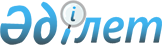 Ертіс ауданы бойынша 2014 жылға арналған мектепке дейінгі тәрбие мен оқытуға мемлекеттік білім беру тапсырысын, жан басына шаққандағы қаржыландыру және ата-ананың ақы төлеу мөлшерін бекіту туралыПавлодар облысы Ертіс аудандық әкімдігінің 2014 жылғы 06 мамырдағы N 148/4 қаулысы. Павлодар облысының Әділет департаментінде 2014 жылғы 29 мамырда N 3835 болып тіркелді

      Қазақстан Республикасының 2001 жылдың 23 қаңтарындағы "Қазақстан Республикасындағы жергілікті мемлекеттік басқару және өзін-өзі басқару туралы" Заңы 31-бабының 2-тармағына, Қазақстан Республикасының 2007 жылғы 27 шілдедегі "Білім туралы" Заңының 6- бабы 4-тармағының 8-1) тармақшасына сәйкес Ертіс ауданының әкімдігіҚАУЛЫ ЕТЕДІ:



      1. Ертіс ауданы бойынша 2014 жылға арналған мектепке дейінгі тәрбие мен оқытуға мемлекеттік білім беру тапсырысы, жан басына шаққандағы қаржыландыру және ата-ананың ақы төлеу мөлшері осы қаулының қосымшасына сәйкес бекітілсін.



      2. Осы қаулының орындауын бақылау аудан әкімінің әлеуметтік мәселелер жөніндегі орынбасарына жүктелсін.



      3. Осы қаулы алғаш ресми жарияланған күннен кейін күнтізбелік он күн өткен соңқолданысқа енгізіледі.      Аудан әкімі                                      Н. Пішенбаев

Ертіс ауданы                 

Ертіс ауданы әкімдігінің 2014 жылғы 6 мамырдағы

№ 148/4 қаулысына қосымшасы            Ертіс ауданы бойынша 2014 жылға арналған мектепке дейінгі

тәрбие мен оқытуға мемлекеттік білім беру тапсырысын,

жан басына шаққандағы қаржыландыру және ата-ананың

ақы төлеу мөлшері
					© 2012. Қазақстан Республикасы Әділет министрлігінің «Қазақстан Республикасының Заңнама және құқықтық ақпарат институты» ШЖҚ РМК
				№
Атауы
Мемлекеттік білім беретін тапсырыс орындары
Мемлекеттік қаржыландырудың айлық өлшемі, теңге
Ата-аналардың айлық төлем ақысы, теңге
123451Ертіс ауданы әкімдігінің Ертіс ауданы білім бөлімінің "№ 1 балабақшасы" Коммуналдық мемлекеттік қазынашылық мекемесі75

(жергілікті  бюджет)194277 жасқа дейін

- 53002Ертіс ауданы әкімдігінің Ертіс ауданы білім бөлімінің "№ 2 балабақшасы" Коммуналдық мемлекеттік қазынашылық мекемесі100

(жергілікті бюджет)256147 жасқа дейін

- 45003Ертіс ауданы әкімдігінің Ертіс ауданы білім бөлімінің "Жұлдыз балабақшасы" Коммуналдық мемлекеттік қазынашылық мекемесі75

(жергілікті бюджет)275137 жасқа дейін

- 46004Ертіс ауданы әкімдігінің Ертіс ауданы білім бөлімінің "Айгөлек балабақшасы" Коммуналдық мемлекеттік қазынашылық мекемесі50

(жергілікті бюджет)172187 жасқа дейін

- 35005"Раиса" балабақшасы жауапкершілігі шектеулі серіктестігі70

(республика-лық бюджет)178397 жасқа дейін

- 6000